Mauglí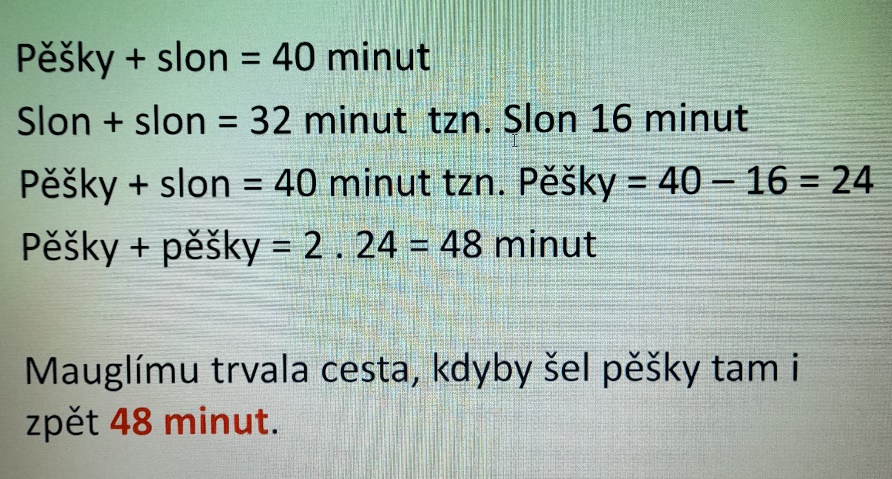 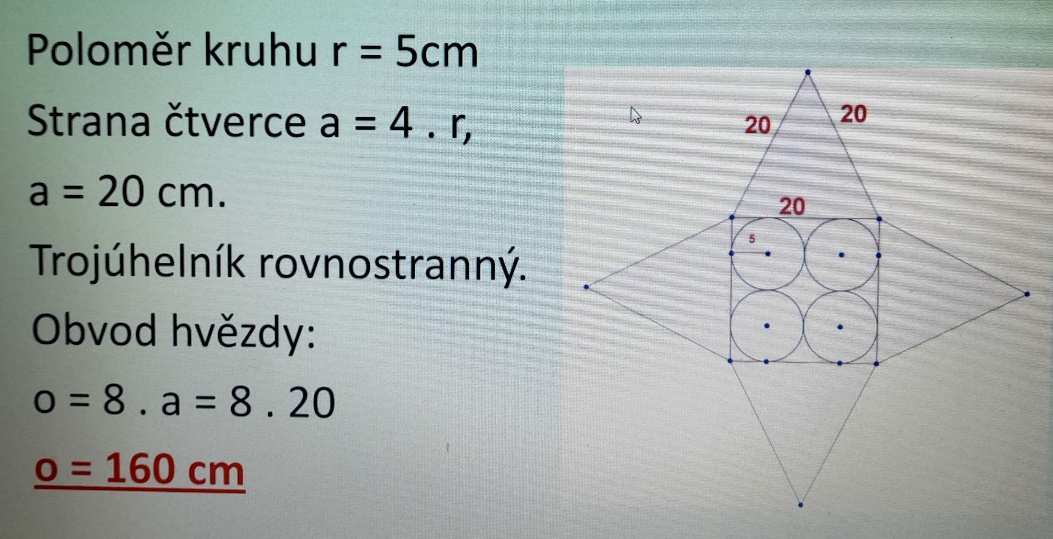 HvězdaObdélník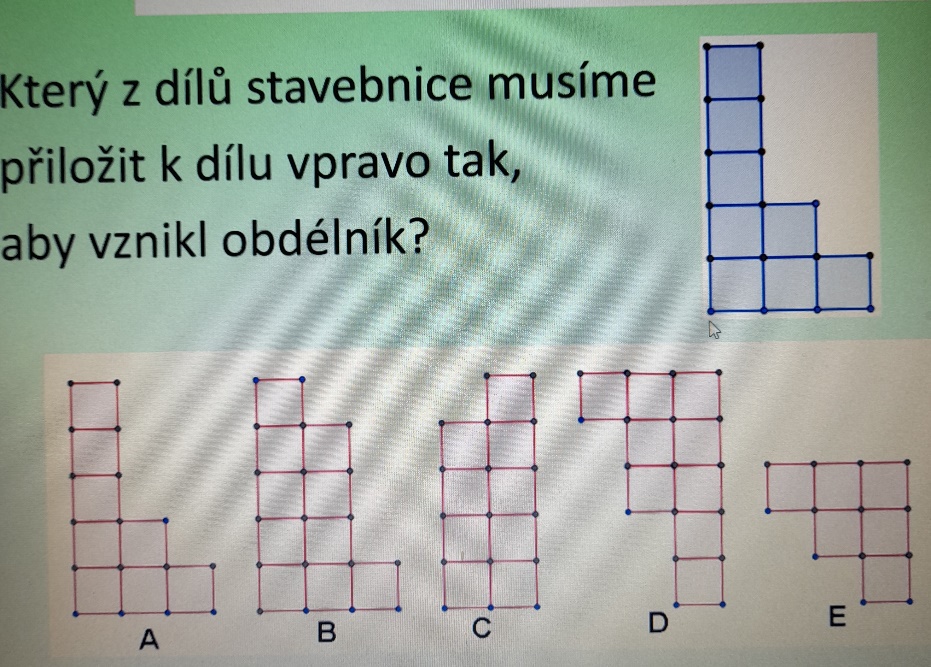 Počítání v praxi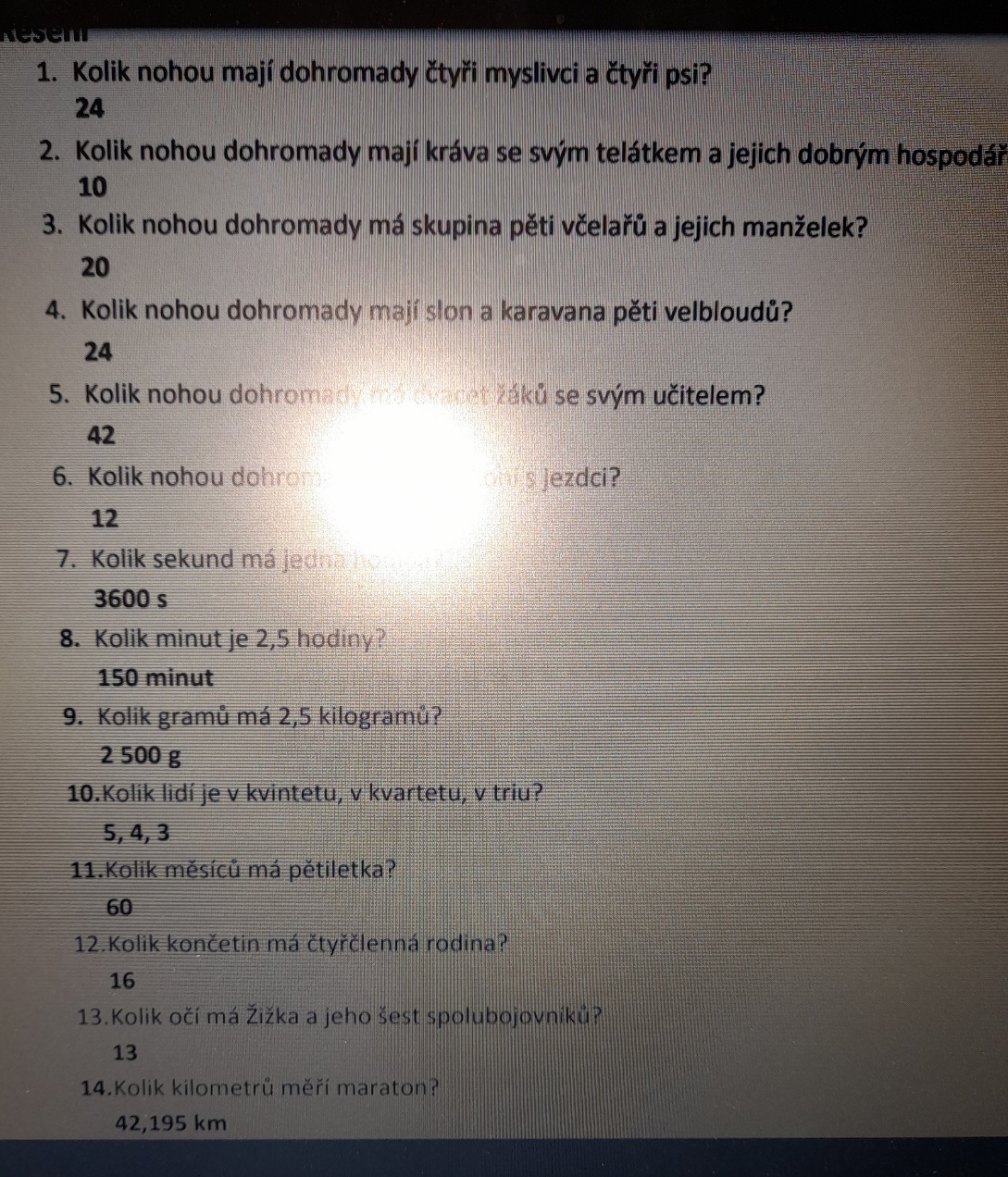 